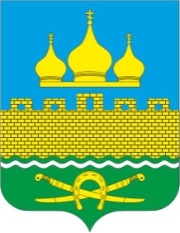 РОССИЙСКАЯ ФЕДЕРАЦИЯРОСТОВСКАЯ ОБЛАСТЬ  НЕКЛИНОВСКИЙ РАЙОНМУНИЦИПАЛЬНОЕ ОБРАЗОВАНИЕ «ТРОИЦКОЕ СЕЛЬСКОЕ ПОСЕЛЕНИЕ»АДМИНИСТРАЦИЯ ТРОИЦКОГО СЕЛЬСКОГО ПОСЕЛЕНИЯПОСТАНОВЛЕНИЕот _________г № ___с. ТроицкоеО внесении изменений в постановление  Администрации Троицкого сельского поселения от 23.10.2018г № 187 «Об утверждении  муниципальной программы Троицкого сельского поселения «Обеспечение качественными коммунальными услугами населения и повышение уровня благоустройства территории Троицкого сельского поселения»В целях приведения финансовых ресурсов, необходимых для реализации муниципальной программы, в соответствии с объектами бюджетных ассигнований, предусмотренных решением Собранием депутатов Троицкого сельского поселения от «О внесении изменений в решение Собрания депутатов Троицкого сельского поселения Неклиновского района от 26.12.2023г № 118 «О бюджете Троицкого сельского поселения Неклиновского района на 2024 год и на плановый период 2025 и 2026 годов» и решением от 26.12.2023г № 119 «О внесении изменений в решение Собрания депутатов Троицкого сельского поселения «О бюджете Троицкого сельского поселения Неклиновского района на 2023 год и на плановый период 2024 и 2025 годов»  в соответствии  с постановлением Администрации Троицкого сельского поселения от 15.03.2018 № 36 «Об утверждении Порядка разработки, реализации и оценки эффективности муниципальных программ Троицкого сельского поселения» Администрация Троицкого сельского поселения п о с т а н о в л я е т:Внести изменения в постановление Администрации Троицкого сельского поселения от 23.10.2018 г. № 187 «Об утверждении  муниципальной программы Троицкого сельского поселения «Обеспечение качественными коммунальными услугами населения и повышение уровня благоустройства территории Троицкого сельского поселения» согласно приложению.Настоящее постановление вступает в силу со дня официального опубликования.Контроль за выполнением данного постановления оставляю за собой.Глава Администрации Троицкого сельского поселения                                                                                   О.Н.ГуринаПриложение к постановлениюАдминистрации Троицкого сельского поселенияот ________№ ___ИЗМЕНЕНИЯ,вносимые в постановление Администрации Троицкого сельского поселения от 23.10.2018 г. № 187 «Об утверждении  муниципальной программы Троицкого сельского поселения «Обеспечение качественными коммунальными услугами населения и повышение уровня благоустройства территории Троицкого сельского поселения»           1. В приложении № 1 к постановлению:      1.1. Подраздел «Ресурсное обеспечение программы» раздела «Паспорт муниципальной программы Троицкого сельского поселения «Обеспечение качественными коммунальными услугами населения и повышение уровня благоустройства территории Троицкого сельского поселения» изложить в следующей редакции:       1.2. Подраздел «Ресурсное обеспечение подпрограммы» раздела «Паспорт подпрограммы «Создание условий для обеспечения качественными коммунальными услугами населения Троицкого сельского поселения»  изложить в следующей редакции:  1.3. Подраздел «Ресурсное обеспечение подпрограммы» раздела «Паспорт подпрограммы «Развитие благоустройства территории Троицкого сельского поселения»  изложить в следующей редакции:1.4. Таблицу 6  изложить в следующей редакции:«Таблица № 6Расходы бюджета Троицкого сельского поселения на реализацию муниципальной программы Троицкого сельского поселения «Обеспечение качественными коммунальными услугами населения и повышение уровня благоустройства территории Троицкого сельского поселения»<1> При необходимости данную таблицу можно размещать более чем на одной странице (например, 2019-2024гг., 2025-2030гг.)<2>Корректировка расходов отчетного финансового года в текущем финансовом году не допускается.<3> Здесь и далее в строке «всего» указываются все необходимые расходы на реализацию муниципальной программы (подпрограммы, основного мероприятия, приоритетного основного мероприятия и мероприятия ведомственной целевой программы), учитывающие расходы, предусмотренные нормативными правовыми актами, в результате которых возникают расходные обязательства Троицкого сельского поселения.<4> В целях оптимизации содержания информации в графе 1 допускается использование аббревиатур, например: муниципальная программа – МП, основное мероприятие  – ОМ, приоритетное основное мероприятие – ПОМ.1.5. Таблицу 7  изложить в следующей редакции:Таблица № 7Расходы на реализацию муниципальной программы Троицкого сельского поселения«Обеспечение качественными коммунальными услугами населения и повышение уровня благоустройства территории Троицкого сельского поселения»Ресурсное обеспечение программы      объем бюджетных ассигнований на реализацию муниципальной программы составляет 72292,4 тыс. руб., в том числе: из средств областного бюджета – 26995,5тыс. рублей; из средств бюджета Троицкого сельского поселения – 45296,9тыс. рублей; объем бюджетных ассигнований на реализацию муниципальной программы по годам составляет (тыс. рублей):объем бюджетных ассигнований на реализацию муниципальной программы составляет 72292,4 тыс. руб., в том числе: из средств областного бюджета – 26995,5тыс. рублей; из средств бюджета Троицкого сельского поселения – 45296,9тыс. рублей; объем бюджетных ассигнований на реализацию муниципальной программы по годам составляет (тыс. рублей):объем бюджетных ассигнований на реализацию муниципальной программы составляет 72292,4 тыс. руб., в том числе: из средств областного бюджета – 26995,5тыс. рублей; из средств бюджета Троицкого сельского поселения – 45296,9тыс. рублей; объем бюджетных ассигнований на реализацию муниципальной программы по годам составляет (тыс. рублей):объем бюджетных ассигнований на реализацию муниципальной программы составляет 72292,4 тыс. руб., в том числе: из средств областного бюджета – 26995,5тыс. рублей; из средств бюджета Троицкого сельского поселения – 45296,9тыс. рублей; объем бюджетных ассигнований на реализацию муниципальной программы по годам составляет (тыс. рублей):годвсегообластной бюджетбюджет поселения20197053,73576,73477,0202019627,316820,32807,0202111187,56598,54589,020224069,2-4069,220236824,2-6824,220246778,6-6778,620253563,3-3563,320261468,2-1468,220272930,1-2930,120282930,1-2930,120292930,1-2930,120302930,1-2930,1Ресурсное обеспечение подпрограммы      объем бюджетных ассигнований на реализацию муниципальной программы составляет 29609,6 тыс. руб., в том числе: из средств областного бюджета – 26995,5тыс. рублей; из средств бюджета Троицкого сельского поселения – 2614,1 тыс. рублей; объем бюджетных ассигнований на реализацию муниципальной программы по годам составляет (тыс. рублей):объем бюджетных ассигнований на реализацию муниципальной программы составляет 29609,6 тыс. руб., в том числе: из средств областного бюджета – 26995,5тыс. рублей; из средств бюджета Троицкого сельского поселения – 2614,1 тыс. рублей; объем бюджетных ассигнований на реализацию муниципальной программы по годам составляет (тыс. рублей):объем бюджетных ассигнований на реализацию муниципальной программы составляет 29609,6 тыс. руб., в том числе: из средств областного бюджета – 26995,5тыс. рублей; из средств бюджета Троицкого сельского поселения – 2614,1 тыс. рублей; объем бюджетных ассигнований на реализацию муниципальной программы по годам составляет (тыс. рублей):объем бюджетных ассигнований на реализацию муниципальной программы составляет 29609,6 тыс. руб., в том числе: из средств областного бюджета – 26995,5тыс. рублей; из средств бюджета Троицкого сельского поселения – 2614,1 тыс. рублей; объем бюджетных ассигнований на реализацию муниципальной программы по годам составляет (тыс. рублей):годВсегообластной бюджетбюджет поселения20193776,03576,7199,3202017600,216820,3779,920216970,26598,5		371,7202251,5-51,52023409,5-409,52024638,0-638,02025100,0-100,0202664,2-64,22027---2028---2029---2030---Ресурсное обеспечение подпрограммы      объем бюджетных ассигнований на реализацию муниципальной программы составляет 42682,8 тыс. руб., в том числе: из средств областного бюджета – 0 тыс. рублей; из средств бюджета Троицкого сельского поселения – 42682,8 тыс. рублей; объем бюджетных ассигнований на реализацию муниципальной программы по годам составляет (тыс. рублей):объем бюджетных ассигнований на реализацию муниципальной программы составляет 42682,8 тыс. руб., в том числе: из средств областного бюджета – 0 тыс. рублей; из средств бюджета Троицкого сельского поселения – 42682,8 тыс. рублей; объем бюджетных ассигнований на реализацию муниципальной программы по годам составляет (тыс. рублей):объем бюджетных ассигнований на реализацию муниципальной программы составляет 42682,8 тыс. руб., в том числе: из средств областного бюджета – 0 тыс. рублей; из средств бюджета Троицкого сельского поселения – 42682,8 тыс. рублей; объем бюджетных ассигнований на реализацию муниципальной программы по годам составляет (тыс. рублей):объем бюджетных ассигнований на реализацию муниципальной программы составляет 42682,8 тыс. руб., в том числе: из средств областного бюджета – 0 тыс. рублей; из средств бюджета Троицкого сельского поселения – 42682,8 тыс. рублей; объем бюджетных ассигнований на реализацию муниципальной программы по годам составляет (тыс. рублей):годвсегообластной бюджетбюджет поселения20193277,7-3277,720202027,1-2027,120214217,3-4217,320224017,7-4017,720236414,7-6414,720245258,0-5258,020253463,3-3463,320261404,0-1404,020272930,1-2930,120282930,1-2930,120292930,1-2930,120302930,1-2930,1Номер и наименование 
подпрограммы, основного мероприятия подпрограммы,мероприятия ведомственной целевой программыОтветственныйисполнитель,соисполнители, участникиКод бюджетной   
классификации расходовКод бюджетной   
классификации расходовКод бюджетной   
классификации расходовКод бюджетной   
классификации расходовОбъем расходов всего
(тыс. рублей)в том числе по годам реализациимуниципальной программы в том числе по годам реализациимуниципальной программы в том числе по годам реализациимуниципальной программы в том числе по годам реализациимуниципальной программы в том числе по годам реализациимуниципальной программы в том числе по годам реализациимуниципальной программы в том числе по годам реализациимуниципальной программы в том числе по годам реализациимуниципальной программы в том числе по годам реализациимуниципальной программы в том числе по годам реализациимуниципальной программы в том числе по годам реализациимуниципальной программы в том числе по годам реализациимуниципальной программы Номер и наименование 
подпрограммы, основного мероприятия подпрограммы,мероприятия ведомственной целевой программыОтветственныйисполнитель,соисполнители, участникиГРБСРзПрЦСРВРОбъем расходов всего
(тыс. рублей)2019 год2020 год2021 год2022 год2023 год2024 год2025 год2026 год2027 год2028 год2029 год2030 год12345678910111213141516171819Муниципальная программа «Обеспечение качественными коммунальными услугами населения и повышение уровня благоустройства территории Троицкого сельского поселения»всего, в том числе:72292,47053,719627,311187,54069,26824,26778,63563,31468,22930,12930,12930,12930,1Муниципальная программа «Обеспечение качественными коммунальными услугами населения и повышение уровня благоустройства территории Троицкого сельского поселения»Администрация Троицкого сельского поселения95172292,47053,719627,311187,54069,26824,26778,63563,31468,22930,12930,12930,12930,1Подпрограмма 1«Создание условий для обеспечения качественными коммунальными услугами населения Троицкого сельского поселения»Администрация Троицкого сельского поселения95129609,63776,017600,26970,251,5409,5638,0100,064,2----Основное мероприятие 1.1субсидия на обустройство объектами инженерной инфраструктуры и благоустройство площадок, расположенных на сельских территориях, под компактную жилищную застройку (софинансирование))Администрация Троицкого сельского поселения951040505100L576554022977,43733,612357,06886,8---------мероприятия по обустройству объектами инженерной инфраструктуры и благоустройство площадок, расположенных на сельских территориях, под компактную жилищную застройку (софинансирование)Администрация Троицкого сельского поселения951040505100S36805405200,8-5200,8-----------Основное мероприятие 1.2Организация в границах сельского поселения электро- и газоснабжения поселений в пределах полномочийАдминистрация Троицкого сельского поселения951050205100999902441395,142,442,447,151,5409,5638,0100,064,2----Основное мероприятие 1.2Организация в границах сельского поселения электро- и газоснабжения поселений в пределах полномочийАдминистрация Троицкого сельского поселения9510502051009999054036,30,00,036,3Подпрограмма 2 «Развитие благоустройства территории Троицкого сельского поселения»Администрация Троицкого сельского поселения951---42297,73277,72027,14217,34017,76414,46140,63463,31404,02930,12930,12930,12930,1Основное мероприятие 2.1.Организация освещения улиц Троицкого сельского поселенияАдминистрация Троицкого сельского поселения9510503052002003024018753,91073,41240,11708,11759,51721,52294,11937,21404,01404,01404,01404,01404,0Основное мероприятие 2.2.Выполнение прочих мероприятий по благоустройству территории поселенияАдминистрация Троицкого сельского поселения9510503052002006024417237,51752,7425,71295,91350,93638,72643,11226,10,01226,11226,11226,11226,1Основное мероприятие 2.3.Содержание мест захоронения в Троицком сельском поселенииАдминистрация Троицкого сельского поселения951050305200200802446691,4451,6361,31213,3907,31054,51203,4300,00,0300,0300,0300,0300,0Наименование 
муниципальной программы, номер и наименование подпрограммыИсточникифинансирования Объем расходов всего
(тыс. рублей),в том числе по годам реализациимуниципальной программыв том числе по годам реализациимуниципальной программыв том числе по годам реализациимуниципальной программыв том числе по годам реализациимуниципальной программыв том числе по годам реализациимуниципальной программыв том числе по годам реализациимуниципальной программыв том числе по годам реализациимуниципальной программыв том числе по годам реализациимуниципальной программыв том числе по годам реализациимуниципальной программыв том числе по годам реализациимуниципальной программыв том числе по годам реализациимуниципальной программыв том числе по годам реализациимуниципальной программыв том числе по годам реализациимуниципальной программыНаименование 
муниципальной программы, номер и наименование подпрограммыИсточникифинансирования Объем расходов всего
(тыс. рублей),<1>2019 год2020 год2021 год2022 год2023 год2024 год2025 год2026 год2027 год2028 год2029 год2030 год12345678910111213141516Муниципальная программа«Обеспечение качественными коммунальными услугами населения и повышение уровня благоустройства территории Троицкого сельского поселения»Всего72292,47053,719627,311187,54069,26824,26778,63563,31468,22930,12930,12930,12930,1Муниципальная программа«Обеспечение качественными коммунальными услугами населения и повышение уровня благоустройства территории Троицкого сельского поселения»Местный бюджет45296,93477,02807,04589,04069,26824,26778,63563,31468,22930,12930,12930,12930,1Муниципальная программа«Обеспечение качественными коммунальными услугами населения и повышение уровня благоустройства территории Троицкого сельского поселения»Областной бюджет26995,53576,716820,36598,5Муниципальная программа«Обеспечение качественными коммунальными услугами населения и повышение уровня благоустройства территории Троицкого сельского поселения»Внебюджетные источники <3>Подпрограмма 1.«Создание условий для обеспечения качественными коммунальными услугами населения Троицкого сельского поселения»Всего29609,63776,017600,26970,251,5409,5638,0100,064,2----Местный бюджет2614,1199,3779,9371,751,5409,5638,0100,064,2----Областной бюджет26995,53576,716820,36598,5Внебюджетные источники <3>Подпрограмма 2. «Развитие благоустройства территории Троицкого сельского поселения»Всего42682,83277,72027,14217,34017,76414,76140,63463,31404,02930,12930,12930,12930,1Подпрограмма 2. «Развитие благоустройства территории Троицкого сельского поселения»Местный бюджет42682,83277,72027,14217,34017,76414,76140,63463,31404,02930,12930,12930,12930,1Подпрограмма 2. «Развитие благоустройства территории Троицкого сельского поселения»Областной бюджет--------------Подпрограмма 2. «Развитие благоустройства территории Троицкого сельского поселения»Внебюджетные источники <3>--------------